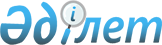 "Туу туралы куәлікті ресімдеу, беру, ауыстыру, тапсыру, алып қою және жою қағидаларын бекіту туралы" Қазақстан Республикасы Үкіметінің 2013 жылғы 5 қыркүйектегі № 929 қаулысына өзгерістер енгізу туралы
					
			Күшін жойған
			
			
		
					Қазақстан Республикасы Үкіметінің 2015 жылғы 20 қазандағы № 836 қаулысы. Күші жойылды - Қазақстан Республикасы Үкіметінің 2023 жылғы 13 шiлдедегi № 560 қаулысымен
      Ескерту. Күші жойылды - ҚР Үкіметінің 13.07.2023 № 560 (алғашқы ресми жарияланған күнінен кейін күнтізбелік он күн өткен соң қолданысқа енгізіледі) қаулысымен.
      Қазақстан Республикасының Үкіметі ҚАУЛЫ ЕТЕДІ:
      1. "Туу туралы куәлікті ресімдеу, беру, ауыстыру, тапсыру, алып қою және жою қағидаларын бекіту туралы" Қазақстан Республикасы Үкіметінің 2013 жылғы 5 қыркүйектегі № 929 қаулысына (Қазақстан Республикасының ПҮАЖ-ы, 2013 ж., № 52, 738-құжат) мынадай өзгерістер енгізілсін:
      Туу туралы куәлікті ресімдеу, беру, ауыстыру, тапсыру, алып қою және жою қағидаларында: 
      3-тармақ мынадай редакцияда жазылсын:
      "3. Туу туралы куәлікті азаматтық хал актілерін мемлекеттік тіркеуді жүзеге асыратын жергілікті атқарушы орган (бұдан әрі – тіркеуші орган) ресімдейді және береді."; 
      30-тармақ мынадай редакцияда жазылсын:
      "30. Туу туралы куәліктің нысаны "Азаматтық хал актілерін мемлекеттік тіркеу актісі кітаптарының нысандарын және осы кітаптардағы жазбалардың негізінде берілетін куәліктердің нысандарын бекіту туралы" Қазақстан Республикасы Әділет министрінің 2015 жылғы 12 қаңтардағы № 9 бұйрығымен бекітілген".".
      2. Осы қаулы алғашқы ресми жарияланған күнінен бастап күнтізбелік он күн өткен соң қолданысқа енгізіледі.
					© 2012. Қазақстан Республикасы Әділет министрлігінің «Қазақстан Республикасының Заңнама және құқықтық ақпарат институты» ШЖҚ РМК
				
Қазақстан Республикасының
Премьер-Министрі
К.Мәсімов